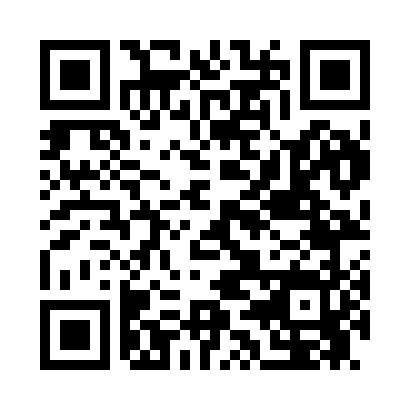 Prayer times for Rockport Colony, Montana, USAMon 1 Jul 2024 - Wed 31 Jul 2024High Latitude Method: Angle Based RulePrayer Calculation Method: Islamic Society of North AmericaAsar Calculation Method: ShafiPrayer times provided by https://www.salahtimes.comDateDayFajrSunriseDhuhrAsrMaghribIsha1Mon3:345:351:345:499:3311:332Tue3:355:351:345:499:3311:333Wed3:355:361:345:499:3211:334Thu3:365:371:355:499:3211:335Fri3:365:371:355:499:3211:336Sat3:365:381:355:499:3111:337Sun3:375:391:355:499:3111:338Mon3:375:401:355:499:3011:329Tue3:385:411:355:499:2911:3210Wed3:385:421:355:499:2911:3211Thu3:395:431:365:489:2811:3212Fri3:405:441:365:489:2711:3113Sat3:405:451:365:489:2711:3114Sun3:415:461:365:489:2611:3015Mon3:425:471:365:489:2511:2916Tue3:445:481:365:489:2411:2717Wed3:465:491:365:479:2311:2518Thu3:485:501:365:479:2211:2319Fri3:505:511:365:479:2111:2220Sat3:525:521:365:469:2011:2021Sun3:545:531:365:469:1911:1822Mon3:565:541:365:469:1811:1623Tue3:585:561:365:459:1711:1424Wed4:005:571:365:459:1611:1225Thu4:025:581:365:449:1411:1026Fri4:045:591:365:449:1311:0727Sat4:066:001:365:449:1211:0528Sun4:086:021:365:439:1011:0329Mon4:116:031:365:439:0911:0130Tue4:136:041:365:429:0810:5931Wed4:156:061:365:419:0610:57